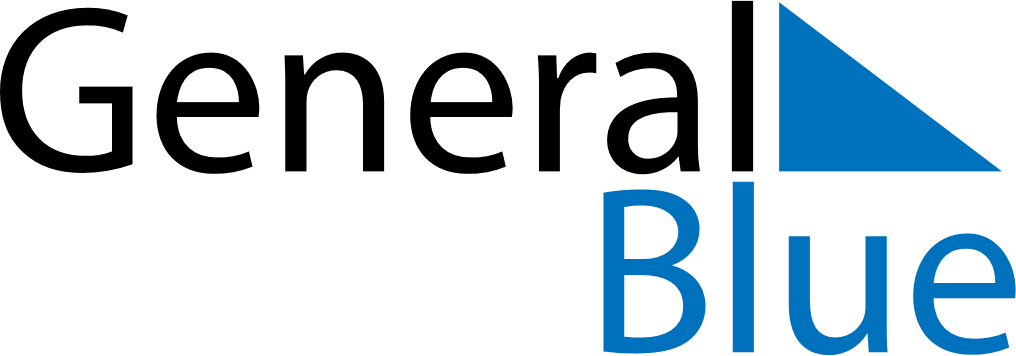 Weekly CalendarOctober 15, 2023 - October 21, 2023Weekly CalendarOctober 15, 2023 - October 21, 2023SundayOct 15SundayOct 15MondayOct 16TuesdayOct 17TuesdayOct 17WednesdayOct 18ThursdayOct 19ThursdayOct 19FridayOct 20SaturdayOct 21SaturdayOct 21My Notes